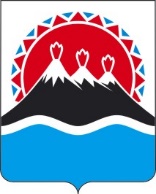 МИНИСТЕРСТВО СПОРТА КАМЧАТСКОГО КРАЯПРИКАЗУчитывая экспертное заключение Управления Министерства юстиции Российской Федерации по Камчатскому краю от 03.07.2024 № МинЮст-435 ПРИКАЗЫВАЮ:1. Признать утратившим силу приказ Агентства по физической культуре и спорту Камчатского края от 27.12.2012 № 145 «О внесении изменения в приложение № 1 к приказу от 07.05.2009 № 181 «Об образовании аттестационной комиссии Агентства по физической культуре и спорту Камчатского края»».           2. Настоящий приказ вступает в силу после дня его официального опубликования.[Дата регистрации] № [Номер документа]г. Петропавловск-КамчатскийО признании утратившим силу приказа Агентства по физической культуре и спорту Камчатского края от 27.12.2012 № 145 «О внесении изменения в приложение № 1 к приказу от 07.05.2009 № 181 
«Об образовании аттестационной комиссии Агентства по физической культуре и спорту Камчатского края» Врио Министра[горизонтальный штамп подписи 1]А.В. Бондаренко